Об утверждении расчета по установлению пороговых значений дохода,приходящегося на каждого члена семьи гражданина-заявителя, и стоимостиимущества, находящегося в собственности членов семьи,в целях признания их малоимущими            В соответствии со статьей 14  Жилищного кодекса Российской Федерации от 29.12.2004 г. № 188-ФЗ, руководствуясь Уставом муниципального образования «Муниципальный округ Можгинский район Удмуртской Республики»,       СОВЕТ ДЕПУТАТОВ РЕШИЛ:       1.   Утвердить  прилагаемый расчет по установлению пороговых значений дохода, приходящегося на каждого члена семьи гражданина-заявителя, и стоимости имущества, находящегося в собственности членов семьи, в целях признания их малоимущими. Признать утратившим силу решение Можгинского районного Совета депутатов от 29 ноября 2007 года  № 8.7 «Об утверждении расчета по установлению пороговых значений дохода, приходящегося на каждого члена семьи гражданина-заявителя, и стоимости имущества, находящегося в собственности членов семьи, в целях признания их малоимущими».        3.  Опубликовать настоящее решение   в информационно - телекоммуникационной сети «Интернет», на официальном сайте муниципального образования «Муниципальный округ Можгинский район Удмуртской Республики» и в Собрании муниципальных нормативных актов муниципального образования «Муниципальный округ Можгинский район Удмуртской Республики». Глава муниципального образования«Муниципальный округ Можгинский районУдмуртской Республики»								                                                                              А.Г. ВасильевПредседатель Совета депутатов муниципального образования      		                             «Муниципальный округ Можгинский районУдмуртской Республики»                                                                              Г. П. Королькова г. Можга2 августа  2023 года     № ____Проект вносит:Первый заместитель главы Администрации района по строительству и муниципальной инфраструктуре                                     В.Г. Головко                                         Согласовано:Глава муниципального образования«Муниципальный округ Можгинский районУдмуртской Республики»								                                                                              А.Г. ВасильевПредседатель Совета депутатов муниципального образования      		                             «Муниципальный округ Можгинский районУдмуртской Республики»                                                                               Г. П. КорольковаРуководитель аппарата Администрации района                                          Т. В. Никифорова                                                                                                                  УТВЕРЖДЕНО:                                                                                                                                           решением Совета депутатов                                                                                                                                         МО «Муниципальный округ                                                                                                                            Можгинский район                                                                                                                                    Удмуртской Республики»                                                                                                                                          от 2 августа  2023 №___Расчетпо установлению пороговых значений дохода, приходящегося на каждого члена семьи гражданина-заявителя, и стоимости имущества, находящегося в собственности членов семьи, в целях признания их малоимущими   на территории муниципального образования «Муниципальный округ Можгинский район Удмуртской Республики»ВведениеНастоящий Расчет по установлению пороговых значений дохода, приходящегося на каждого члена семьи гражданина-заявителя, и стоимости имущества, находящегося в собственности членов семьи, для признания их малоимущими на территории муниципального образования «Муниципальный округ Можгинский район Удмуртской республики».Порядок проведения процедуры по признанию гражданина-заявителя и членов его семьи малоимущими заключается в следующем:гражданин-заявитель обращается в Администрацию муниципального образования «Муниципальный округ Можгинский район Удмуртской республики» с заявлением о признании его семьи малоимущей (приложение 1) и представляет документы согласно перечню (приложение 2). На основании поданных документов Администрация муниципального образования «Муниципальный округ Можгинский район Удмуртской республики»  производит расчет размера доходов и стоимости имущества гражданина-заявителя и членов его семьи (приложение 3), после чего уведомляют гражданина-заявителя и членов его семьи о признании/непризнании их малоимущими (приложение 4);граждане, признанные малоимущими, подают в Администрацию муниципального образования «Муниципальный округ Можгинский район Удмуртской республики»   заявление о принятии их на учет в качестве нуждающихся в жилых помещениях по договору социального найма (приложение 5) и получают расписку о принятии документов (приложение 6).1. Определение порогового значения стоимости имуществаПороговое значение стоимости имущества равняется расчетному показателю рыночной стоимости жилого помещения на территории муниципального образования «Муниципальный округ Можгинский район Удмуртской республики»  исходя из нормы предоставления жилого помещения муниципального жилищного фонда по договорам социального найма и определяется по формуле:СЖ = НП x РС x РЦ, гдеСЖ - расчетный показатель рыночной стоимости приобретения жилого помещения по норме предоставления жилого помещения по договору социального найма;НП - норма предоставления жилого помещения на одного члена семьи;РС - размер семьи;РЦ - средняя расчетная рыночная цена одного кв. метра жилья.2. Определение порогового значения дохода, приходящегосяна каждого члена семьи гражданина-заявителяПороговое значение дохода, приходящегося на каждого члена семьи гражданина-заявителя, определяется по формуле:ПД = (СЖ / ПН) / РС + ПМ, гдеПД - пороговое значение среднемесячного размера дохода, приходящегося на каждого члена семьи;СЖ - расчетный показатель рыночной стоимости приобретения жилого помещения по норме предоставления жилого помещения по договору социального найма;РС - размер семьи;ПН - установленный период накоплений в месяцах, который равняется среднему времени ожидания в очереди на получение жилого помещения муниципального жилищного фонда по договору социального найма (240 месяцев);ПМ - величина среднедушевого прожиточного минимума, действующего в Удмуртской Республике на момент принятия порогового значения дохода.3. Семьи или одиноко проживающие граждане, у которых размер среднемесячного совокупного дохода, приходящегося на каждого члена семьи, меньше установленного порогового значения дохода, а исчисленная стоимость налогооблагаемого имущества меньше установленного порогового значения стоимости имущества, признаются малоимущими семьями.4. Семьи или одиноко проживающие граждане не могут быть признаны малоимущими, если выполняется хотя бы одно из условий:1) размер среднемесячного совокупного дохода, приходящегося на каждого члена семьи, больше или равен установленному пороговому значению дохода;2) исчисленная стоимость налогооблагаемого имущества больше или равна установленному пороговому значению стоимости имущества.____________________________________________________________Приложение 1к Расчету по установлению пороговых значений дохода, приходящегося на каждого члена семьи гражданина-заявителя, и стоимости имущества, находящегося  в собственности членов семьи, в целях признания их малоимущимиЗаявлениео признании семьи (одиноко проживающего гражданина) малоимущей                            от ______________ 20__ г. №_______Фамилия, имя, отчество ___________________________________________________________Адрес __________________________________________________________________________Домашний телефон ___________________ Рабочий телефон ___________________________Сведения о составе семьи и доходах каждого члена семьи:Дополнительный доход членов семьи _______________________________________________________________________________________________________________________________Общий доход семьи __________________________________________________________________________________________________________________________________________    Сведения о владении членами семьи налогооблагаемым имуществом:    --------------------------------    <*>  При   отсутствии   подтверждения   стоимости   налоговыми органами стоимость принимается по оценке заявителя.Общая стоимость налогооблагаемого имущества ______________________________________    Сведения   о  получении   государственной  социальной  помощи, жилищных субсидий или других социальных пособий _______________________________________________________________________________________________________________________________________________________________________________________________________________________    Указанные   в  данном   заявлении  сведения соответствуют действительности. Предупрежден об ответственности за представление ложной  информации  и  недостоверных  (поддельных)   документов  в соответствии  с   действующим   законодательством  и  о  том,  что представление  ложных сведений является основанием для отказа в принятии на учет в качестве  малоимущего.  Разрешаю  проверить представленную  информацию  путем  обследования  жилищных  условий и через  третьих  лиц,  получать  сведения в налоговых органах, на предприятиях,   учреждениях,   в   организациях. Обязуюсь  при увеличении дохода семьи, изменении  состава  семьи   информировать орган, осуществляющий принятие на учет.Подписи совершеннолетних членов семьи:Подпись представителя семьи (заявителя)____________ "__" ___________ 20__ г.Заявление принял: _______________________ "__" ___________ 20__ г.Приложение 2к Расчету по установлению пороговых значений дохода, приходящегося на каждого члена семьи гражданина-заявителя, и стоимости имущества, находящегося  в собственности членов семьи, в целях признания их малоимущимиПЕРЕЧЕНЬДОКУМЕНТОВ, ПРЕДСТАВЛЯЕМЫХ ГРАЖДАНИНОМ-ЗАЯВИТЕЛЕМПРИ ПОДАЧЕ ЗАЯВЛЕНИЯ НА ПРИЗНАНИЕ ЕГО МАЛОИМУЩИМ1. Документ, удостоверяющий личность заявителя.2. Справка о составе семьи (с указанием фамилии, имени, отчества, степени родства, возраста, места жительства).3. Документы, удостоверяющие личности членов семьи:свидетельства о рождении несовершеннолетних детей;свидетельство о заключении брака;решение об усыновлении (удочерении);судебные решения;постановление органов опеки и попечительства в предусмотренных законом случаях.4. Справки о размере дохода, приходящегося на каждого члена семьи или одиноко проживающего гражданина за расчетный период, а также иные справки, полученные от источников выплаты дохода гражданину и членам его семьи.5. Копии налоговых деклараций, поданных гражданином и членами его семьи, в случаях ведения предпринимательской деятельности, а также копии налоговых деклараций, поданных гражданином и членами его семьи, в соответствии с особенностями исчисления налога в отношении отдельных видов доходов, предусмотренных Налоговым кодексом Российской Федерации, в том числе:копии налоговых деклараций по единому налогу на вмененный доход для отдельных видов деятельности в соответствии с Налоговым кодексом Российской Федерации;копии налоговых деклараций по единому налогу, уплачиваемому в связи с применением упрощенной системы налогообложения в соответствии с Налоговым кодексом Российской Федерации;копии налоговых деклараций по единому сельскохозяйственному налогу в соответствии с Налоговым кодексом Российской Федерации;копии налоговых деклараций по налогу на имущество, переходящее в порядке наследования или дарения в случае его получения в расчетном периоде заявителем (членом его семьи).6. Документы, подтверждающие право собственности гражданина и членов его семьи на подлежащее налогообложению недвижимое имущество, земельные участки, транспортные средства, в том числе:документ из органа налоговой службы о подлежащих уплате или уплаченных налогах на недвижимое имущество и транспортные средства (в случае отсутствия у гражданина и членов его семьи недвижимого имущества или транспортных средств, принадлежащих им на праве собственности, представляется справка органов, осуществляющих регистрацию прав на недвижимое имущество и транспортные средства);правоустанавливающий документ на жилой дом (свидетельство о праве на наследство, договор купли-продажи, дарения, мены, решение суда или др.);правоустанавливающие документы на земельный участок;правоустанавливающий документ на жилое помещение;правоустанавливающий документ на гаражи и иные строения; справка садоводческого, огороднического или дачного некоммерческого товарищества;свидетельство о праве на наследство;договоры купли-продажи, дарения, мены либо иные виды договоров, судебные решения;типовой договор найма жилого помещения (ЖКО), ордер, справка о неучастии в приватизации за период с 4 июля 1991 г. (если гражданин проживал в другом месте);иные документы, подтверждающие право собственности гражданина и членов его семьи на подлежащее налогообложению недвижимое имущество, земельные участки, транспортные средства.7. Документы, подтверждающие стоимость недвижимого имущества, земельных участков, транспортных средств, принадлежащих на праве собственности гражданину и членам его семьи, в том числе заключения независимых оценщиков, органов местного самоуправления, а также решения суда. В случае определения стоимости земельных участков - данные о кадастровой стоимости земли.8. Другие документы, предусмотренные законодательством, в случае подтверждения необходимых сведений.________________________________________________________________________Приложение 3к Расчету по установлению пороговых значений дохода, приходящегося на каждого члена семьи гражданина-заявителя, и стоимости имущества, находящегося  в собственности членов семьи, в целях признания их малоимущимиРезультатыисчисления размера доходов и стоимости имуществагражданина-заявителя и членов его семьи    На основании Заявления от "__" __________________ 20__ г. N _______________________________________________________________________________________(Ф.И.О.)произведено исчисление размера доходов и стоимости имущества, принадлежащего на праве собственности гражданину-заявителю и членам его семьи, указанных в заявлении.    В результате исчисления установлено:среднемесячный среднедушевой доход за расчетный период составляет:_________________________________________________________________________ рублей;(сумма прописью)стоимость налогооблагаемого имущества, приходящегося на семью гражданина-заявителя, составляет _______________________________________________________________________________________________________________________________________________ рублей.(сумма прописью)Уполномоченный органместного самоуправленияУведомлениео признании (отказе в признании) гражданина-заявителяи членов его семьи малоимущими    На основании Закона Удмуртской Республики 13.10.2005 № 57- РЗ «О порядке признания граждан малоимущими в целях применения жилищного кодекса Российской Федерации» (ред. от 28.07.2021 г.), Расчета  по установлению пороговых значений дохода, приходящегося  на каждого   члена  семьи гражданина-заявителя,  и  стоимости  имущества,  находящегося  в собственности членов  семьи, в целях признания граждан малоимущими, утвержденного Решением Можгинского районного Совета депутатов «___» _________ 2023 г. № __, ________________________________________________________________________________(наименование нормативно-правового акта органа местного самоуправления)Вы и члены Вашей семьи признаны/не признаны малоимущими.Уполномоченный органместного самоуправленияПримечание: Граждане, признанные малоимущими, обязаны не позднее одного месяца со дня изменения своего (членов семьи) положения, влекущего лишение их статуса малоимущего гражданина, сообщить об этом в орган местного самоуправления.При отсутствии изменений в доходах и имущественном положении граждане, признанные малоимущими, обязаны ежегодно, не позднее 1 мая, представить в данный уполномоченный орган заявление, подтверждающее имеющийся статус малоимущего.Заявлениео принятии на учет в качестве нуждающегося в жилыхпомещениях по договору социального наймаПрошу принять меня и членов моей семьи на учет нуждающихся в жилых помещениях по договору социального найма.Необходимые документы на ____ листах прилагаются.Заявитель____________________________________		"__" _______________ 20__ г.Расписка о принятии документовСписок документов, принятых от гр. ___________________________ для принятия на учет в качестве нуждающегося в жилом помещении по договору социального найма:1. Документы, подтверждающие состав семьи (свидетельство о рождении, свидетельство о заключении брака, решение об усыновлении (удочерении), судебное решение о признании членом семьи и т.п.).2. Решение о признании гражданина малоимущим.3. Выписка из домовой книги или справка о составе семьи.4. Документы, подтверждающие право пользования жилым помещением, занимаемым заявителем и членами его семьи (договор, ордер, решение о предоставлении жилого помещения и т.п.).5. Справка органов государственной регистрации о наличии или отсутствии у заявителя и членов его семьи жилых помещений на праве собственности.6. Акт проверки жилищных условий заявителя.7. __________________________________________________________Подпись представителя семьи ______________________________________                                         _________________ 20__ г.Документы согласно списку принял _________________________________                                         _________________ 20__ г.Примечание: Документы представляются в копиях с представлением оригинала. Копия документа после проверки ее соответствия оригиналу заверяется лицом, принимающим документы_________________________________________________________________________________СОВЕТ  ДЕПУТАТОВМУНИЦИПАЛЬНОГО ОБРАЗОВАНИЯ«МУНИЦИПАЛЬНЫЙ ОКРУГ МОЖГИНСКИЙ РАЙОН УДМУРТСКОЙ РЕСПУБЛИКИ»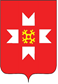 «УДМУРТ ЭЛЬКУНЫСЬ МОЖГА  ЁРОС МУНИЦИПАЛ ОКРУГ» МУНИЦИПАЛ КЫЛДЫТЭТЫСЬДЕПУТАТЪЕСЛЭН КЕНЕШСЫN 
п/пФамилия,Имя, ОтчествоЧисло, 
месяц, 
год   
рожденияНомер, серия 
документа,   
удостоверяю- 
щего личность(дата выдачи, кем выдан)Родственные
отношенияТип  
доходаРазмер 
дохода за
12 мес.
в руб.N 
п/пВид имуществаСобственник 
имуществаСрок    
пользованияОснование 
пользованияСтоимость
<*>________________________________________________________________________________________________________________________________________________________________________________________________________________________________________________Приложение 4к Расчету по установлению пороговых значений дохода, приходящегося на каждого члена семьи гражданина-заявителя, и стоимости имущества, находящегося  в собственности членов семьи, в целях признания их малоимущими_______________________________________________________________________________(Ф.И.О. заявителя)проживающего по адресу: ________________________________________
________________________________________
________________________________________Приложение 5к Расчету по установлению пороговых значений дохода, приходящегося на каждого члена семьи гражданина-заявителя, и стоимости имущества, находящегося  в собственности членов семьи, в целях признания их малоимущимиАдминистрацию муниципального образования«Муниципальный округ Можгинский район Удмуртской Республики»________________________________________________________________________________________________________________________(Ф.И.О. заявителя)проживающего по адресу: ________________________________________
________________________________________
________________________________________Приложение 6к Расчету по установлению пороговых значений дохода, приходящегося на каждого члена семьи гражданина-заявителя, и стоимости имущества, находящегося  в собственности членов семьи, в целях признания их малоимущими